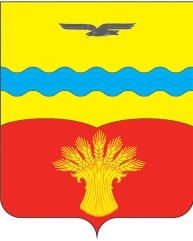 СОВЕТ ДЕПУТАТОВмуниципального образования Кинзельский сельсоветКрасногвардейского районаОренбургской областичетвертого созывас. КинзелькаРЕШЕНИЕ16.02.2021г.                                                                                           № 5/2                                                                                                   О внесении изменений и дополнений в решение Совета депутатов               муниципального образования Кинзельский сельсовет                                       от  23.12.2020 № 4/3                                                                                                 «О бюджете муниципального образования Кинзельский сельсоветна 2021 год и на плановый период 2022 и 2023 годов»В соответствии с Бюджетным кодексом Российской Федерации, Уставом муниципального образования Кинзельский сельсовет Красногвардейского района Оренбургской области, Положением «О бюджетном процессе в муниципальном образовании Кинзельский сельсовет»,  Совет депутатов РЕШИЛ:        1.Внести в решение Совета депутатов муниципального образованияКинзельский сельсовет Красногвардейского   района  Оренбургской областиот 23.12.2020г.№ 4/3 «О бюджете муниципального образования Кинзельский сельсовет на 2021 год и на плановый период 2022 и 2023 годов» изменения  и   дополнения     согласно     приложению.2.Установить, что настоящее решение вступает в силу после обнародования.    Возложить контроль   за      исполнением    настоящего решения напостоянную        комиссию        по     вопросам     финансово -экономическогоразвития и сельскому хозяйству.Председатель Совета депутатов                                           Т.Н. ЮркоГлава сельсовета                                                                     Г.Н. Работягов Разослано: в дело, администрации района, прокуратуру района, финансовомуотделу.Приложение к бюджету   муниципального образования Кинзельский сельсовет на 2021 годи на плановый период 2022 и 2023 годов                                            Изменения и дополнения вносимые в решения                                           Совета депутатов муниципального образования                                              Кинзельский сельсовет от 23.12.2020г.№4/3«О бюджете муниципального образования Кинзельский сельсовет на 2021 год и на плановый период 2022 и 2023 годов»Статью  1 изложить в следующей редакции:1. Утвердить основные характеристики местного бюджета на 2021 год в размерах:1) прогнозируемый общий объем доходов -  в сумме 10718,6 тыс. рублей; на плановый 2022 год – 10975,0 тыс. руб., на плановый 2023 год – 14700,8 тыс. руб.2) общий объем расходов -  в сумме 13647,9 тыс. рублей; на плановый 2022 год – 10975,0 тыс. руб., на плановый 2023 год – 14700,8 тыс. руб.3) прогнозируемый дефицит бюджета поселения на 2021 год в сумме 2929,3 тыс. руб. или 28,0%, в том числе за счет остатка на начало года 2929,3 тыс.руб. или 28,0%; на 2022 год -  в сумме 0,0 тыс. рублей, или 0,0 %, на 2023 год -  в сумме 0,0 тыс. рублей, или 0,0 %4) верхний предел муниципального внутреннего долга муниципального образования Кинзельский сельсовет на 1 января 2022 года в сумме 0,0 тыс. рублей, в том числе верхний предел долга по муниципальным гарантиям в сумме 0,0 тыс. рублей, на 1 января 2023 года в сумме 0,0 тыс. рублей, в том числе верхний предел долга по муниципальным гарантиям в сумме 0,0 тыс. рублей, на 1 января 2024 года в сумме 0,0 тыс. рублей, в том числе верхний предел долга по муниципальным гарантиям в сумме 0,0 тыс. рублейСтатью  17  изложить в следующей редакции:       Утвердить объем бюджетных ассигнований дорожного фонда на 2021 год в сумме 839,8 тыс. рублей,  на плановый период 2021 в сумме 565,7 тыс. руб. и 2023 годов в сумме 588,3 тыс. руб.  Приложения 1, 4 –  9  изложить в новой редакцииПриложение № 1к бюджету муниципального образования Кинзельский сельсовет на 2021 год и на плановый период 2022 и 2023 годов(в редакции решения Советадепутатов муниципального образованияКинзельский сельсоветот 16.02 2021 № 5/2Источники внутреннего финансирования  дефицита бюджета поселения на 2021 год и на плановый период 2022 и 2023 годов.                                                        (тыс. рублей)                                                                     Приложение № 4к бюджету муниципального образования Кинзельский сельсовет на 2021 год и на плановый период 2022 и 2023 годов(в редакции решения Советадепутатов муниципального образованияКинзельский сельсоветот 16.02 2021 № 5/2Поступление доходов в бюджет поселения по кодам видов доходов, подвидов доходов на 2021 год и на плановый период 2022 и 2023 годов                                                                                                                                                                 (тысяч рублей)         Приложение № 5к бюджету муниципального образования Кинзельский сельсовет на 2021 год и на плановый период 2022 и 2023 годов(в редакции решения Советадепутатов муниципального образованияКинзельский сельсоветот 16.02 2021 № 5/2Распределение бюджетных ассигнований бюджета поселения по разделам и подразделам классификации расходов бюджета поселения на 2021 год и на плановый период 2022 и 2023 годов                (тыс. рублей)Приложение № 6к бюджету муниципального образования Кинзельский сельсовет на 2021 год и на плановый период 2022 и 2023 годов(в редакции решения Советадепутатов муниципального образованияКинзельский сельсоветот 16.02 2021 № 5/2Ведомственная структура расходов бюджета поселения на 2021 год и на плановый период 2022 и 2023 годов       (тысяч рублей)Приложение № 7к бюджету муниципального образования Кинзельский сельсовет на 2021 год и на плановый период 2022 и 2023 годов(в редакции решения Советадепутатов муниципального образованияКинзельский сельсоветот 16.02 2021 № 5/2Распределение бюджетных ассигнований бюджета поселения по разделам, подразделам, целевым статьям (муниципальным программам и непрограммным направлениям деятельности), группам и подгруппам видам расходов классификации расходов на 2021 год и на плановый период 2022 и 2023 годов        (тысяч рублей)Приложение № 8 к бюджету к бюджету муниципального образования Кинзельский сельсовет на 2021 год и на плановый период 2022 и 2023 годов(в редакции решения Советадепутатов муниципального образованияКинзельский сельсоветот 16.02 2021 № 5/2Межбюджетные трансферты, передаваемые в районный бюджет из бюджета поселения на осуществление части полномочий по решению вопросов местного значения в соответствии сзаключенными соглашениями на 2021 год и на плановый период 2022 и 2023 годов(тысяч рублей)Приложение № 9к бюджету муниципального образования Кинзельский сельсовет на 2021 год и на плановый период 2022 и 2023 годов(в редакции решения Советадепутатов муниципального образованияКинзельский сельсоветот 16.02 2021 № 5/2Распределение бюджетных ассигнований бюджета поселения по целевым статьям (муниципальным программам и непрограммным направлениям деятельности), разделам, подразделам, группам и подгруппам видов расходов классификации расходов на 2021 год и на плановый период 2022 и 2023 годов(тысяч рублей)Наименование показателяКод источников финансирования по бюджетной классификацииУтвержденные бюджетные назначенияУтвержденные бюджетные назначенияУтвержденные бюджетные назначенияНаименование показателяКод источников финансирования по бюджетной классификации2021 год2022 год2023 год12345ИСТОЧНИКИ ВНУТРЕННЕГО ФИНАНСИРОВАНИЯ ДЕФИЦИТОВ БЮДЖЕТОВ01 00 00 00 00 0000 000Изменение остатков средств на счетах по учету средств бюджета01 05 00 00 00 0000 0002929,30,00,0Увеличение остатков средств бюджетов01 05 00 00 00 0000 500-10718,6-10975,0-14700,8Увеличение прочих остатков средств бюджетов01 05 02 00 00 0000 500-10718,6-10975,0-14700,8Увеличение прочих остатков денежных средств бюджетов01 05 02 01 00 0000 510-10718,6-10975,0-14700,8Увеличение прочих остатков денежных средств бюджетов сельских поселений01 05 02 01 10 0000 510-10718,6-10975,0-14700,8Уменьшение остатков средств бюджетов01 05 00 00 00 0000 60013647,910975,014700,8Уменьшение прочих остатков средств бюджетов01 05 02 00 00 0000 60013647,910975,014700,8Уменьшение прочих остатков денежных средств бюджетов01 05 02 01 00 0000 61013647,910975,014700,8Уменьшение прочих остатков денежных средств бюджетов сельских поселений01 05 02 01 10 0000 61013647,910975,014700,8Всего источников финансирования дефицитов бюджетов2929,30,00,0Код бюджетной классификации Российской ФедерацииНаименование кода дохода бюджета2021гСумма2022гСумма2023гСумма1231 00 00000 00 0000 000Налоговые и неналоговые доходы10472,510872,011350,01 01 00000 00 0000 000Налоги на прибыль, доходы6954,07341,07811,01 01 02000 01 0000 110Налог на доходы физических лиц6954,07341,07811,01 01 02010 01 0000 110Налог на доходы физических лиц с доходов, источником которых является налоговый агент, за исключением доходов, в отношении которых исчисление и уплата налога осуществляются в соответствии со статьями 227, 2271 и 228 Налогового кодекса Российской Федерации6954,07341,07811,01 03 00000 00 0000 000Налоги на товары (работы, услуги), реализуемые на территории Российской Федерации547,6565,7588,31 03 02000 01 0000 110Акцизы по подакцизным товарам (продукции), производимым на территории Российской Федерации547,6565,7588,31 03 02231 01 0000 110Доходы от уплаты акцизов на дизельное топливо, подлежащие распределению между бюджетами субъектов Российской Федерации и местными бюджетами с учетом установленных дифференцированных нормативов отчислений в местные бюджеты (по нормативам, установленным Федеральным законом о федеральном бюджете в целях формирования дорожных фондов субъектов Российской Федерации)251,5260,0272,41 03 02241 01 0000 110Доходы от уплаты акцизов на моторные масла для дизельных и (или) карбюраторных (инжекторных) двигателей, подлежащие распределению между бюджетами субъектов Российской Федерации и местными бюджетами с учетом установленных дифференцированных нормативов отчислений в местные бюджеты (по нормативам, установленным Федеральным законом о федеральном бюджете в целях формирования дорожных фондов субъектов Российской Федерации)1,41,51,51 03 02251 01 0000 110Доходы от уплаты акцизов на автомобильный бензин, подлежащие распределению между бюджетами субъектов Российской Федерации и местными бюджетами с учетом установленных дифференцированных нормативов отчислений в местные бюджеты (по нормативам, установленным Федеральным законом о федеральном бюджете в целях формирования дорожных фондов субъектов Российской Федерации)330,7341,2356,21 03 02261 01 0000 110Доходы от уплаты акцизов на прямогонный бензин, подлежащие распределению между бюджетами субъектов Российской Федерации и местными бюджетами с учетом установленных дифференцированных нормативов отчислений в местные бюджеты (по нормативам, установленным Федеральным законом о федеральном бюджете в целях формирования дорожных фондов субъектов Российской Федерации)-36,0-37,0-41,81 06 00000 00 0000 000Налоги на имущество2163,32163,32163,31 06 01000 00 0000 110Налог на имущество физических лиц160,0160,0160,01 06 01030 10 0000 110Налог на имущество физических лиц, взимаемый по ставкам, применяемым к объектам налогообложения, расположенным в границах сельских поселений160,0160,0160,01 06 06000 00 0000 110Земельный налог2003,32003,32003,31 06 06030 00 0000 110Земельный налог с организаций22,022,022,01 06 06033 10 0000 110Земельный налог с организаций, обладающих земельным участком, расположенным в границах сельских поселений22,022,022,01 06 06040 00 0000 110Земельный налог с физических лиц1981,31981,31981,31 06 06043 10 0000 110Земельный налог с физических лиц, обладающих земельным участком, расположенным в границах сельских поселений1981,31981,31981,31 08 00000 00 0000 000Государственная пошлина5,05,05,01 08 04000 01 0000 110Государственная пошлина за совершение нотариальных действий (за исключением действий, совершаемых консульскими учреждениями Российской Федерации)5,05,05,01 08 04020 01 0000 110Государственная пошлина за совершение нотариальных действий должностными лицами органов местного самоуправления, уполномоченными в соответствии с законодательными актами Российской Федерации на совершение нотариальных действий5,05,05,01 11 00000 00 0000 000Доходы от использования имущества, находящегося в государственной и муниципальной собственности 794,6789,0774,41 11 05000 00 0000 120Доходы, получаемые в виде арендной либо иной платы за передачу в возмездное пользование государственного и муниципального имущества (за исключением имущества бюджетных и автономных учреждений, а также имущества государственных и муниципальных унитарных предприятий, в том числе казенных)794,6789,0774,41 11 05020 00 0000 120Доходы, получаемые в виде арендной платы, за земли после разграничения государственной собственности на землю,  а также средства от продажи права на заключение договоров аренды указанных земельных (за исключением земельных участков  бюджетных и автономных учреждений)764,6759,0744,41 11 05025 10 0000 120Доходы, получаемые в виде арендной платы, а также средства от продажи права на заключение договоров аренды за земли, находящиеся в собственности сельских поселений (за исключением земельных участков муниципальных бюджетных и автономных учреждений)764,6759,0744,41 11 05030 00 0000 120Доходы от сдачи в аренду имущества, находящегося в оперативном управлении органов государственной власти, органов местного самоуправления, государственных внебюджетных фондов и созданных ими учреждений (за исключением имущества бюджетных и автономных учреждений)30,030,030,01 11 05035 10 0000 120Доходы от сдачи в аренду имущества, находящегося в оперативном управлении органов управления сельских поселений и созданных ими учреждений (за исключением имущества муниципальных бюджетных и автономных учреждений)30,030,030,01 16 00000 00 0000 000 Штрафы, санкции, возмещение ущерба8,08,08,01 16 02000 02 0000 140 Административные штрафы, установленные законами субъектов Российской Федерации об административных правонарушениях8,08,08,01 16 02020 02 0000 140Административные штрафы, установленные законами субъектов Российской Федерации об административных правонарушениях, за нарушение муниципальных правовых актов8,08,08,02 00 00000 00 0000 000Безвозмездные поступления246,1103,03350,82 02 00000 00 0000 000Безвозмездные поступления от других бюджетов бюджетной системы Российской Федерации246,1103,03350,82 02 10000 00 0000 150Дотации бюджетам бюджетной системы Российской Федерации 144,10,00,02 02 15002 00 0000 150Дотации бюджетам на поддержку мер по обеспечению сбалансированности бюджетов144,10,00,02 02 15002 10 0000 150Дотации бюджетам сельских поселений на поддержку мер по обеспечению сбалансированности бюджетов144,10,00,02 02 20000 00 0000 150Субсидии бюджетам бюджетной системы Российской Федерации0,00,03243,72 02 25576 00 0000 150Субсидии бюджетам на обеспечение комплексного развития сельских территорий0,00,03243,72 02 25576 10 0000 150Субсидии бюджетам сельских поселений на обеспечение комплексного развития сельских территорий0,00,03243,72 02 30000 00 0000 150Субвенции бюджетам бюджетной системы Российской Федерации 102,0103,0107,12 02 35118 00 0000 150Субвенции бюджетам на осуществление первичного воинского учета на территориях, где отсутствуют военные комиссариаты102,0103,0107,12 02 35118 10 0000 150Субвенции бюджетам сельских поселений на осуществление первичного воинского учета на территориях, где отсутствуют военные комиссариаты102,0103,0107,1ИТОГО ДОХОДОВ10718,610975,014700,8Наименование РзПр2021г2022г2022г2023г1234556Общегосударственные вопросы01003829,03467,03467,03386,8Функционирование высшего должностного лица субъекта Российской Федерации и муниципального образования0102691,0691,0691,0691,0Функционирование Правительства Российской Федерации, высших  исполнительной органов государственной власти субъектов Российской Федерации, местных администраций01043138,02776,02776,02695,8Национальная оборона0200102,0103,0103,0107,1Мобилизационная и вневойсковая подготовка0203102,0103,0103,0107,1Национальная безопасность и правоохранительная деятельность03001390,01275,01275,01340,0Защита населения и территории от чрезвычайных ситуаций природного и техногенного характера, пожарная безопасность03101385,01270,01270,01335,0Другие вопросы в области национальной безопасности и правоохранительной деятельности03145,05,05,05,0Национальная экономика0400939,8585,7585,7608,3Дорожное хозяйство (дорожные фонды)0409839,8565,7565,7588,3Другие вопросы в области национальной экономики0412100,020,020,020,0Жилищно-коммунальное хозяйство05004398,72539,22539,25640,6Жилищное хозяйство050130,035,035,040,0Коммунальное хозяйство05022209,61559,21559,24525,6Благоустройство05032159,1945,0945,01075,0Культура,  кинематография08002796,82601,82601,82696,8Культура 08012796,82601,82601,82696,8Физическая культура и спорт1100100,0109,2109,2169,2Физическая культура 1101100,0109,2109,2169,2Межбюджетные трансферты общего характера бюджетам бюджетной системы Российской Федерации140091,622,322,322,3Прочие межбюджетные трансферты140391,622,322,322,3Условно утвержденные расходы0,0271,8729,7729,7ВСЕГО РАСХОДОВ13647,910975,010975,014700,8НаименованиеВедРзПрЦСРВР 2021год2022 год2023 год112333456789Администрация Кинзельского сельсоветаАдминистрация Кинзельского сельсовета01513647,910975,014700,8ОБЩЕГОСУДАРСТВЕННЫЕ ВОПРОСЫОБЩЕГОСУДАРСТВЕННЫЕ ВОПРОСЫ0150101013829,03467,03386,8Функционирование высшего должностного лица субъекта Российской Федерации и муниципального образованияФункционирование высшего должностного лица субъекта Российской Федерации и муниципального образования01501010102691,0691,0691,0Муниципальная программа "Устойчивое развитие  территории муниципального образования"Муниципальная программа "Устойчивое развитие  территории муниципального образования"0150101010231.0.00.00000691,0691,0691,0Подпрограмма "Обеспечение реализации муниципальной Программы "Устойчивое развитие территории  муниципального образования"Подпрограмма "Обеспечение реализации муниципальной Программы "Устойчивое развитие территории  муниципального образования"0150101010231.1.00.00000691,0691,0691,0Основное мероприятие "Содержание органов местного самоуправления"Основное мероприятие "Содержание органов местного самоуправления"0150101010231.1.01.00000691,0691,0691,0Глава муниципального образованияГлава муниципального образования0150101010231.1.01.10010691,0691,0691,0Расходы на выплаты персоналу государственных (муниципальных) органовРасходы на выплаты персоналу государственных (муниципальных) органов0150101010231.1.01.10010120691,0691,0691,0Функционирование Правительства Российской Федерации, высших исполнительных органов государственной власти субъектов Российской Федерации, местных администрацийФункционирование Правительства Российской Федерации, высших исполнительных органов государственной власти субъектов Российской Федерации, местных администраций015010101043138,02776,02695,8Муниципальная программа "Устойчивое развитие  территории муниципального образования"Муниципальная программа "Устойчивое развитие  территории муниципального образования"0150101010431.0.00.000003138,02776,02695,8Подпрограмма "Обеспечение реализации муниципальной Программы "Устойчивое развитие территории  муниципального образования"Подпрограмма "Обеспечение реализации муниципальной Программы "Устойчивое развитие территории  муниципального образования"0150101010431.1.00.000003138,02776,02695,8Основное мероприятие "Содержание органов местного самоуправления"Основное мероприятие "Содержание органов местного самоуправления"0150101010431.1.01.000003138,02776,02695,8Центральный аппаратЦентральный аппарат0150101010431.1.01.100203138,02776,02695,8Расходы на выплаты персоналу государственных (муниципальных) органовРасходы на выплаты персоналу государственных (муниципальных) органов0150101010431.1.01.100201201301,01296,01296,0Иные закупки товаров, работ и услуг для обеспечения государственных (муниципальных) нуждИные закупки товаров, работ и услуг для обеспечения государственных (муниципальных) нужд0150101010431.1.01.100202401650,01343,01262,8Уплата налогов, сборов и иных платежейУплата налогов, сборов и иных платежей0150101010431.1.01.10020850187,0137,0137,0НАЦИОНАЛЬНАЯ ОБОРОНАНАЦИОНАЛЬНАЯ ОБОРОНА015020202102,0103,0107,1Мобилизационная и вневойсковая подготовкаМобилизационная и вневойсковая подготовка01502020203102,0103,0107,1Муниципальная программа "Устойчивое развитие  территории муниципального образования"Муниципальная программа "Устойчивое развитие  территории муниципального образования"0150202020331.0.00.00000102,0103,0107,1Подпрограмма "Обеспечение реализации муниципальной Программы "Устойчивое развитие территории  муниципального образования"Подпрограмма "Обеспечение реализации муниципальной Программы "Устойчивое развитие территории  муниципального образования"0150202020331.1.00.00000102,0103,0107,1Основное мероприятие "Содержание органов местного самоуправления"Основное мероприятие "Содержание органов местного самоуправления"0150202020331.1.01.00000102,0103,0107,0Субвенции на осуществление первичного воинского учета на территориях, где отсутствуют военные комиссариатыСубвенции на осуществление первичного воинского учета на территориях, где отсутствуют военные комиссариаты0150202020331.1.01.51180102,0103,0107,1Расходы на выплаты персоналу государственных (муниципальных) органовРасходы на выплаты персоналу государственных (муниципальных) органов0150202020331.1.01.5118012099,099,0102,0Иные закупки товаров, работ и услуг для обеспечения государственных (муниципальных) нуждИные закупки товаров, работ и услуг для обеспечения государственных (муниципальных) нужд0150202020331.1.01.511802403,04,05,1НАЦИОНАЛЬНАЯ БЕЗОПАСНОСТЬ И ПРАВООХРАНИТЕЛЬНАЯ ДЕЯТЕЛЬНОСТЬНАЦИОНАЛЬНАЯ БЕЗОПАСНОСТЬ И ПРАВООХРАНИТЕЛЬНАЯ ДЕЯТЕЛЬНОСТЬ0150303031390,01275,01340,0Защита населения и территории от чрезвычайных ситуаций природного и техногенного характера, пожарная безопасностьЗащита населения и территории от чрезвычайных ситуаций природного и техногенного характера, пожарная безопасность015030303101385,01270,01335,0Муниципальная программа "Устойчивое развитие  территории муниципального образования"Муниципальная программа "Устойчивое развитие  территории муниципального образования"0150303031031.0.00.000001385,01270,01335,0Подпрограмма "Обеспечение безопасности жизнедеятельности населения в муниципальном образовании"Подпрограмма "Обеспечение безопасности жизнедеятельности населения в муниципальном образовании"0150303031031.3.00.000001385,01270,01335,0Основное мероприятие "Разработка и утверждение комплекса мер по обеспечению пожарной безопасности муниципальных учреждений и жилищного фонда"Основное мероприятие "Разработка и утверждение комплекса мер по обеспечению пожарной безопасности муниципальных учреждений и жилищного фонда"0150303031031.3.01.000001385,01270,01335,0Разработка и утверждение комплекса мер по обеспечению пожарной безопасности муниципальных учреждений и жилищного фондаРазработка и утверждение комплекса мер по обеспечению пожарной безопасности муниципальных учреждений и жилищного фонда0150303031031.3.01.600801385,01270,01335,0Иные закупки товаров, работ и услуг для обеспечения государственных (муниципальных) нуждИные закупки товаров, работ и услуг для обеспечения государственных (муниципальных) нужд0150303031031.3.01.600802401385,01270,01335,0Другие вопросы в области национальной безопасности и правоохранительной деятельностиДругие вопросы в области национальной безопасности и правоохранительной деятельности015030303145,05,05,0Муниципальная программа "Устойчивое развитие  территории муниципального образования"Муниципальная программа "Устойчивое развитие  территории муниципального образования"0150303031431.0.00.000005,05,05,0Подпрограмма "Обеспечение безопасности жизнедеятельности населения в муниципальном образовании"Подпрограмма "Обеспечение безопасности жизнедеятельности населения в муниципальном образовании"0150303031431.3.00.000005,05,05,0Основное мероприятие "Прочие мероприятия в области национальной безопасности и правоохранительной деятельности "Основное мероприятие "Прочие мероприятия в области национальной безопасности и правоохранительной деятельности "0150303031431.3.02.000005,05,05,0Прочие мероприятия в области национальной безопасности и правоохранительной деятельности Прочие мероприятия в области национальной безопасности и правоохранительной деятельности 0150303031431.3.02.600905,05,05,0Иные закупки товаров, работ и услуг для обеспечения государственных (муниципальных) нуждИные закупки товаров, работ и услуг для обеспечения государственных (муниципальных) нужд0150303031431.3.02.600902405,05,05,0НАЦИОНАЛЬНАЯ ЭКОНОМИКАНАЦИОНАЛЬНАЯ ЭКОНОМИКА015040404939,8585,7608,3Дорожное хозяйство (дорожные фонды)Дорожное хозяйство (дорожные фонды)01504040409839,8565,7588,3Муниципальная программа "Комплексное развитие транспортной инфраструктуры муниципального образования"Муниципальная программа "Комплексное развитие транспортной инфраструктуры муниципального образования"0150404040932.0.00.00000839,8565,7588,3Подпрограмма "Содержание и ремонт автомобильных дорог общего пользования местного значения в муниципальном образовании"Подпрограмма "Содержание и ремонт автомобильных дорог общего пользования местного значения в муниципальном образовании"0150404040932.1.00.00000839,8565,7588,3Основное мероприятие "Содержание и ремонт автомобильных дорог общего пользования местного значения в муниципальном образовании"Основное мероприятие "Содержание и ремонт автомобильных дорог общего пользования местного значения в муниципальном образовании"0150404040932.1.01.00000839,8565,7588,3Содержание автомобильных дорог и инженерных сооружений на них в границах поселенийСодержание автомобильных дорог и инженерных сооружений на них в границах поселений0150404040932.1.01.60110839,8565,7588,3Иные закупки товаров, работ и услуг для обеспечения государственных (муниципальных) нуждИные закупки товаров, работ и услуг для обеспечения государственных (муниципальных) нужд0150404040932.1.01.60110240839,8565,7588,3Другие вопросы в области национальной экономикиДругие вопросы в области национальной экономики01504040412100,020,020,0Муниципальная программа "Устойчивое развитие  территории муниципального образования"Муниципальная программа "Устойчивое развитие  территории муниципального образования"0150404041231.0.00.00000100,020,020,0Подпрограмма "Развитие системы градорегулирования в  муниципальном образовании"Подпрограмма "Развитие системы градорегулирования в  муниципальном образовании"0150404041231.4.00.00000100,020,020,0Основное мероприятие "Подготовка документов для внесения в государственный кадастр недвижимости сведений о границах муниципальных образований, границах населенных пунктов, территориальных зонах, зонах с особыми условиями использования территорий"Основное мероприятие "Подготовка документов для внесения в государственный кадастр недвижимости сведений о границах муниципальных образований, границах населенных пунктов, территориальных зонах, зонах с особыми условиями использования территорий"0150404041231.4.03.00000100,020,020,0Подготовка документов для внесения в государственный кадастр недвижимости сведений о границах муниципальных образований, границах населенных пунктов, территориальных зонах, зонах с особыми условиями использования территорийПодготовка документов для внесения в государственный кадастр недвижимости сведений о границах муниципальных образований, границах населенных пунктов, территориальных зонах, зонах с особыми условиями использования территорий0150404041231.4.03.60280100,020,020,0Иные закупки товаров, работ и услуг для обеспечения государственных (муниципальных) нуждИные закупки товаров, работ и услуг для обеспечения государственных (муниципальных) нужд0150404041231.4.03.60280240100,020,020,0ЖИЛИЩНО-КОММУНАЛЬНОЕ ХОЗЯЙСТВОЖИЛИЩНО-КОММУНАЛЬНОЕ ХОЗЯЙСТВО0150505054398,72539,25640,6Жилищное хозяйствоЖилищное хозяйство0150505050130,035,040,0Муниципальная программа «Комплексное развитие жилищно-коммунальной инфраструктуры и повышение уровня благоустройства на территории муниципального образования»Муниципальная программа «Комплексное развитие жилищно-коммунальной инфраструктуры и повышение уровня благоустройства на территории муниципального образования»0150505050133.0.00.0000030,035,040,0Подпрограмма "Комплексное развитие муниципального жилищного фонда"Подпрограмма "Комплексное развитие муниципального жилищного фонда"0150505050133.1.00.0000030,035,040,0Основное мероприятие "Содержание и ремонт муниципального жилищного фонда "Основное мероприятие "Содержание и ремонт муниципального жилищного фонда "0150505050133.1.01.0000030,035,040,0Капитальный ремонт и ремонт муниципального жилищного фондаКапитальный ремонт и ремонт муниципального жилищного фонда0150505050133.1.01.6013030,035,040,0Иные закупки товаров, работ и услуг для обеспечения государственных (муниципальных) нуждИные закупки товаров, работ и услуг для обеспечения государственных (муниципальных) нужд0150505050133.1.01.6013024030,035,040,0Коммунальное хозяйствоКоммунальное хозяйство015050505022209,61559,04525,6Муниципальная программа «Комплексное развитие жилищно-коммунальной инфраструктуры и повышение уровня благоустройства на территории муниципального образования»Муниципальная программа «Комплексное развитие жилищно-коммунальной инфраструктуры и повышение уровня благоустройства на территории муниципального образования»0150505050233.0.00.000002209,61559,24525,6Подпрограмма "Комплексное развитие коммунальной инфраструктуры"Подпрограмма "Комплексное развитие коммунальной инфраструктуры"0150505050233.2.00.000002209,61559,24525,6Основное мероприятие "Мероприятия  в области коммунального хозяйства "Основное мероприятие "Мероприятия  в области коммунального хозяйства "0150505050233.2.01.000002209,61559,24525,6Капитальный ремонт и ремонт объектов коммунальной инфраструктурыКапитальный ремонт и ремонт объектов коммунальной инфраструктуры0150505050233.2.01.601502209,61559,21281,9Иные закупки товаров, работ и услуг для обеспечения государственных (муниципальных) нуждИные закупки товаров, работ и услуг для обеспечения государственных (муниципальных) нужд0150505050233.2.01.601502402209,61559,21281,9Обеспечение комплексного развития сельских территорийОбеспечение комплексного развития сельских территорий0150505050233.2.01.L57600,00,03243,7Иные закупки товаров, работ и услуг для обеспечения государственных (муниципальных) нуждИные закупки товаров, работ и услуг для обеспечения государственных (муниципальных) нужд0150505050233.2.01.L57602400,00,03243,7БлагоустройствоБлагоустройство015050505032159,1945,01075,0Муниципальная программа «Комплексное развитие жилищно-коммунальной инфраструктуры и повышение уровня благоустройства на территории муниципального образования»Муниципальная программа «Комплексное развитие жилищно-коммунальной инфраструктуры и повышение уровня благоустройства на территории муниципального образования»0150505050333.0.00.000002159,1945,01075,0Подпрограмма "Повышение уровня благоустройства на территории муниципального образования"Подпрограмма "Повышение уровня благоустройства на территории муниципального образования"0150505050333.3.00.000002159,1945,01075,0Основное мероприятие "Мероприятия по повышению уровня благоустройства на территории муниципального образования "Основное мероприятие "Мероприятия по повышению уровня благоустройства на территории муниципального образования "0150505050333.3.01.000002159,1945,01075,0Уличное освещениеУличное освещение0150505050333.3.01.60170474,1400,0420,0Иные закупки товаров, работ и услуг для обеспечения государственных (муниципальных) нуждИные закупки товаров, работ и услуг для обеспечения государственных (муниципальных) нужд0150505050333.3.01.60170240474,1400,0420,0Организация и содержание мест захороненияОрганизация и содержание мест захоронения0150505050333.3.01.6019085,095,0105,0Иные закупки товаров, работ и услуг для обеспечения государственных (муниципальных) нуждИные закупки товаров, работ и услуг для обеспечения государственных (муниципальных) нужд0150505050333.3.01.6019024085,095,0105,0Прочие мероприятия по благоустройству городских округов и поселенийПрочие мероприятия по благоустройству городских округов и поселений0150505050333.3.01.602001600,0450,0550,0Иные закупки товаров, работ и услуг для обеспечения государственных (муниципальных) нуждИные закупки товаров, работ и услуг для обеспечения государственных (муниципальных) нужд0150505050333.3.01.602002401600,0450,0550,0КУЛЬТУРА, КИНЕМАТОГРАФИЯКУЛЬТУРА, КИНЕМАТОГРАФИЯ0150808082796,82601,82696,8КультураКультура015080808012796,82601,82696,8Муниципальная программа "Устойчивое развитие  территории муниципального образования"Муниципальная программа "Устойчивое развитие  территории муниципального образования"0150808080131.0.00.000002796,82601,82696,8Подпрограмма "Развитие культуры в  муниципальном образовании"Подпрограмма "Развитие культуры в  муниципальном образовании"0150808080131.5.00.000002796,82601,82696,8Основное мероприятие "Организация и обеспечение досуга жителей поселения услугами организаций культуры"Основное мероприятие "Организация и обеспечение досуга жителей поселения услугами организаций культуры"0150808080131.5.01.000002796,82601,82696,8Мероприятия в сфере культуры и кинематографии01501508010131.5.01.60210100,0110,0120,0Иные закупки товаров, работ и услуг для обеспечения государственных (муниципальных) нужд01501508010131.5.01.60210240100,0110,0120,0Дома культуры и другие учреждения культуры (за исключением библиотек, музеев, театров, концертных и других организаций исполнительских искусств)01501508010131.5.01.60220985,0780,0865,0Иные закупки товаров, работ и услуг для обеспечения государственных (муниципальных) нужд01501508010131.5.01.60220240985,0780,0865,0Библиотеки01501508010131.5.01.6023031,031,031,0Иные закупки товаров, работ и услуг для обеспечения государственных (муниципальных) нужд01501508010131.5.01.6023024031,031,031,0Межбюджетные трансферты бюджетам муниципальных районов из бюджетов поселений на осуществление части полномочий по решению вопросов местного значения в соответствии с заключенными соглашениями (услуги организации культуры)01501508010131.5.01.610201144,81144,81144,8Иные межбюджетные трансферты01501508010131.5.01.610205401144,81144,81144,8Межбюджетные трансферты бюджетам муниципальных районов из бюджетов поселений на осуществление части полномочий по решению вопросов местного значения в соответствии с заключенными соглашениями (библиотеки)01501508010131.5.01.61030536,0536,0536,0Иные межбюджетные трансферты01501508010131.5.01.61030540536,0536,0536,0ФИЗИЧЕСКАЯ КУЛЬТУРА И СПОРТ01501511100,0109,2169,2Физическая культура015015110101100,0109,2169,2Муниципальная программа "Устойчивое развитие  территории муниципального образования"01501511010131.0.00.00000100,0109,2169,2Подпрограмма "Развитие физической культуры и спорта в  муниципальном образовании"01501511010131.6.00.00000100,0109,2169,2Основное мероприятие "Мероприятия в области  спорта и физической культуры"01501511010131.6.01.00000100,0109,2169,2Мероприятия в области спорта и физической культуры01501511010131.6.01.60250100,0109,2169,2Иные закупки товаров, работ и услуг для обеспечения государственных (муниципальных) нужд01501511010131.6.01.60250240100,0109,2169,2МЕЖБЮДЖЕТНЫЕ ТРАНСФЕРТЫ ОБЩЕГО ХАРАКТЕРА БЮДЖЕТАМ БЮДЖЕТНОЙ СИСТЕМЫ РОССИЙСКОЙ ФЕДЕРАЦИИ0150151491,622,322,3Прочие межбюджетные трансферты общего характера01501514030391,622,322,3Муниципальная программа "Устойчивое развитие  территории муниципального образования"01501514030331.0.00.0000091,622,322,3Подпрограмма "Обеспечение реализации муниципальной Программы "Устойчивое развитие территории  муниципального образования"01501514030331.1.00.0000091,622,322,3Основное мероприятие "Содержание органов местного самоуправления"01501514030331.1.01.0000091,622,322,3Межбюджетные трансферты бюджетам муниципальных районов из бюджетов поселений на осуществление части полномочий по решению вопросов местного значения в соответствии с заключенными соглашениями (внешний муниципальный финансовый контроль)01501514030331.1.01.6101021,822,022,0Иные межбюджетные трансферты01501514030331.1.01.6101054021,822,022,0Межбюджетные трансферты бюджетам муниципальных районов из бюджетов поселений на осуществление части полномочий по решению вопросов местного значения в соответствии с заключенными соглашениями (по формированию и обеспечению деятельности комиссии по соблюдению требований к служебному поведению муниципальных служащих и урегулированию конфликта интересов)01501514030331.1.01.610500,30,30,3Иные межбюджетные трансферты01501514030331.1.01.610505400,30,30,3Межбюджетные трансферты бюджетам муниципальных районов из бюджетов поселений на осуществление части полномочий по решению вопросов местного значения в соответствии с заключенными соглашениями (осуществление муниципального земельного контроля)01501514030331.1.01.6107069,50,00,0Иные межбюджетные трансферты01501514030331.1.01.6107054069,50,00,0Условно утвержденные расходы0,0271,8729,7ИТОГО РАСХОДОВ13647,910975,014700,8НаименованиеРзПрЦСРВР2021 год2022 год2023 год12345678ОБЩЕГОСУДАРСТВЕННЫЕ ВОПРОСЫ013829,03467,03386,8Функционирование высшего должностного лица субъекта Российской Федерации и муниципального образования0102691,0691,0691,0Муниципальная программа "Устойчивое развитие  территории муниципального образования"010231.0.00.00000691,0691,0691,0Подпрограмма "Обеспечение реализации муниципальной Программы "Устойчивое развитие территории  муниципального образования"010231.1.00.00000691,0691,0691,0Основное мероприятие "Содержание органов местного самоуправления"010231.1.01.00000691,0691,0691,0Глава муниципального образования010231.1.01.10010691,0691,0691,0Расходы на выплаты персоналу государственных (муниципальных) органов010231.1.01.10010120691,0691,0691,0Функционирование Правительства Российской Федерации, высших исполнительных органов государственной власти субъектов Российской Федерации, местных администраций01043138,02776,02695,8Муниципальная программа "Устойчивое развитие  территории муниципального образования"010431.0.00.000003138,02776,02695,8Подпрограмма "Обеспечение реализации муниципальной Программы "Устойчивое развитие территории  муниципального образования"010431.1.00.000003138,02776,02695,8Основное мероприятие "Содержание органов местного самоуправления"010431.1.01.000003138,02776,02695,8Центральный аппарат010431.1.01.100203138,02776,02695,8Расходы на выплаты персоналу государственных (муниципальных) органов010431.1.01.100201201301,01296,01296,0Иные закупки товаров, работ и услуг для обеспечения государственных (муниципальных) нужд010431.1.01.100202401650,01343,01262,8Уплата налогов, сборов и иных платежей010431.1.01.10020850187,0137,0137,0НАЦИОНАЛЬНАЯ ОБОРОНА02102,0103,0107,1Мобилизационная и вневойсковая подготовка0203102,0103,0107,1Муниципальная программа "Устойчивое развитие  территории муниципального образования"020331.0.00.00000102,0103,0107,1Подпрограмма "Обеспечение реализации муниципальной Программы "Устойчивое развитие территории  муниципального образования"020331.1.00.00000102,0103,0107,0Основное мероприятие "Содержание органов местного самоуправления"020331.1.01.00000102,0103,0107,0Субвенции на осуществление первичного воинского учета на территориях, где отсутствуют военные комиссариаты020331.1.01.51180102,0103,0107,1Расходы на выплаты персоналу государственных (муниципальных) органов020331.1.01.5118012099,099,0102,0Иные закупки товаров, работ и услуг для обеспечения государственных (муниципальных) нужд020331.1.01.511802403,04,05,1НАЦИОНАЛЬНАЯ БЕЗОПАСНОСТЬ И ПРАВООХРАНИТЕЛЬНАЯ ДЕЯТЕЛЬНОСТЬ031390,01275,01340,0Защита населения и территории от чрезвычайных ситуаций природного и техногенного характера, пожарная безопасность03101385,01270,01335,0Муниципальная программа "Устойчивое развитие  территории муниципального образования"031031.0.00.000001385,01270,01335,0Подпрограмма "Обеспечение безопасности жизнедеятельности населения в муниципальном образовании"031031.3.00.000001385,01270,01335,0Основное мероприятие "Разработка и утверждение комплекса мер по обеспечению пожарной безопасности муниципальных учреждений и жилищного фонда"031031.3.01.000001385,01270,01335,0Разработка и утверждение комплекса мер по обеспечению пожарной безопасности муниципальных учреждений и жилищного фонда031031.3.01.600801385,01270,01335,0Иные закупки товаров, работ и услуг для обеспечения государственных (муниципальных) нужд031031.3.01.600802401385,01270,01335,0Другие вопросы в области национальной безопасности и правоохранительной деятельности03145,05,05,0Муниципальная программа "Устойчивое развитие  территории муниципального образования"031431.0.00.000005,05,05,0Подпрограмма "Обеспечение безопасности жизнедеятельности населения в муниципальном образовании"031431.3.00.000005,05,05,0Основное мероприятие "Прочие мероприятия в области национальной безопасности и правоохранительной деятельности "031431.3.02.000005,05,05,0Прочие мероприятия в области национальной безопасности и правоохранительной деятельности 031431.3.02.600905,05,05,0Иные закупки товаров, работ и услуг для обеспечения государственных (муниципальных) нужд031431.3.02.600902405,05,05,0НАЦИОНАЛЬНАЯ ЭКОНОМИКА04939,8585,7608,3Дорожное хозяйство (дорожные фонды)0409839,8565,7588,3Муниципальная программа "Комплексное развитие транспортной инфраструктуры муниципального образования"040932.0.00.00000839,8565,7588,3Подпрограмма "Содержание и ремонт автомобильных дорог общего пользования местного значения в муниципальном образовании"040932.1.00.00000839,8565,7588,3Основное мероприятие "Содержание и ремонт автомобильных дорог общего пользования местного значения в муниципальном образовании"040932.1.01.00000839,8565,7588,3Содержание автомобильных дорог и инженерных сооружений на них в границах поселений040932.1.01.60110839,8565,7588,3Иные закупки товаров, работ и услуг для обеспечения государственных (муниципальных) нужд040932.1.01.60110240839,8565,7588,3Другие вопросы в области национальной экономики0412100,020,020,0Муниципальная программа "Устойчивое развитие  территории муниципального образования"041231.0.00.00000100,020,020,0Подпрограмма "Развитие системы градорегулирования в  муниципальном образовании"041231.4.00.00000100,020,020,0Основное мероприятие "Подготовка документов для внесения в государственный кадастр недвижимости сведений о границах муниципальных образований, границах населенных пунктов, территориальных зонах, зонах с особыми условиями использования территорий"041231.4.03.00000100,020,020,0Подготовка документов для внесения в государственный кадастр недвижимости сведений о границах муниципальных образований, границах населенных пунктов, территориальных зонах, зонах с особыми условиями использования территорий041231.4.03.60280100,020,020,0Иные закупки товаров, работ и услуг для обеспечения государственных (муниципальных) нужд041231.4.03.60280240100,020,020,0ЖИЛИЩНО-КОММУНАЛЬНОЕ ХОЗЯЙСТВО054398,72539,25640,6Жилищное хозяйство050130,035,040,0Муниципальная программа «Комплексное развитие жилищно-коммунальной инфраструктуры и повышение уровня благоустройства на территории муниципального образования»050133.0.00.0000030,035,040,0Подпрограмма "Комплексное развитие муниципального жилищного фонда"050133.1.00.0000030,035,040,0Основное мероприятие "Содержание и ремонт муниципального жилищного фонда "050133.1.01.0000030,035,040,0Капитальный ремонт и ремонт муниципального жилищного фонда050133.1.01.6013030,035,040,0Иные закупки товаров, работ и услуг для обеспечения государственных (муниципальных) нужд050133.1.01.6013024030,035,040,0Коммунальное хозяйство05022209,61559,24525,6Муниципальная программа «Комплексное развитие жилищно-коммунальной инфраструктуры и повышение уровня благоустройства на территории муниципального образования»050233.0.00.000002209,61559,24525,6Подпрограмма "Комплексное развитие коммунальной инфраструктуры"050233.2.00.000002209,61559,24525,6Основное мероприятие "Мероприятия  в области коммунального хозяйства "050233.2.01.000002209,61559,04525,6Капитальный ремонт и ремонт объектов коммунальной инфраструктуры050233.2.01.601502209,61559,21281,9Иные закупки товаров, работ и услуг для обеспечения государственных (муниципальных) нужд050233.2.01.601502402209,61559,21281,9Обеспечение комплексного развития сельских территорий050233.2.01.L57600,00,03243,7Иные закупки товаров, работ и услуг для обеспечения государственных (муниципальных) нужд050233.2.01.L57602400,00,03243,7Благоустройство05032159,1945,01075,0Муниципальная программа «Комплексное развитие жилищно-коммунальной инфраструктуры и повышение уровня благоустройства на территории муниципального образования»050333.0.00.000002159,1945,01075,0Подпрограмма "Повышение уровня благоустройства на территории муниципального образования"050333.3.00.000002159,1945,01075,0Основное мероприятие "Мероприятия по повышению уровня благоустройства на территории муниципального образования "050333.3.01.000002159,1945,01075,0Уличное освещение050333.3.01.60170474,1400,0420,0Иные закупки товаров, работ и услуг для обеспечения государственных (муниципальных) нужд050333.3.01.60170240474,1400,0420,0Организация и содержание мест захоронения050333.3.01.6019085,095,0105,0Иные закупки товаров, работ и услуг для обеспечения государственных (муниципальных) нужд050333.3.01.6019024085,095,0105,0Прочие мероприятия по благоустройству городских округов и поселений050333.3.01.602001600,0450,0550,0Иные закупки товаров, работ и услуг для обеспечения государственных (муниципальных) нужд050333.3.01.602002401600,0450,0550,0КУЛЬТУРА, КИНЕМАТОГРАФИЯ082796,82601,82696,8Культура08012796,82601,82696,8Муниципальная программа "Устойчивое развитие  территории муниципального образования"080131.0.00.000002796,82601,82696,8Подпрограмма "Развитие культуры в  муниципальном образовании"080131.5.00.000002796,82601,82696,8Основное мероприятие "Организация и обеспечение досуга жителей поселения услугами организаций культуры"080131.5.01.000002796,82601,82696,8Мероприятия в сфере культуры и кинематографии080131.5.01.60210100,0110,0120,0Иные закупки товаров, работ и услуг для обеспечения государственных (муниципальных) нужд080131.5.01.60210240100,0110,0120,0Дома культуры и другие учреждения культуры (за исключением библиотек, музеев, театров, концертных и других организаций исполнительских искусств)080131.5.01.60220985,0780,0865,0Иные закупки товаров, работ и услуг для обеспечения государственных (муниципальных) нужд080131.5.01.60220240985,0780,0865,0Библиотеки080131.5.01.6023031,031,031,0Иные закупки товаров, работ и услуг для обеспечения государственных (муниципальных) нужд080131.5.01.6023024031,031,031,0Межбюджетные трансферты бюджетам муниципальных районов из бюджетов поселений на осуществление части полномочий по решению вопросов местного значения в соответствии с заключенными соглашениями (услуги организации культуры)080131.5.01.610201144,81144,81144,8Иные межбюджетные трансферты080131.5.01.610205401144,81144,81144,8Межбюджетные трансферты бюджетам муниципальных районов из бюджетов поселений на осуществление части полномочий по решению вопросов местного значения в соответствии с заключенными соглашениями (библиотеки)080131.5.01.61030536,0536,0536,0Иные межбюджетные трансферты080131.5.01.61030540536,0536,0536,0ФИЗИЧЕСКАЯ КУЛЬТУРА И СПОРТ11100,0109,2169,2Физическая культура1101100,0109,2169,2Муниципальная программа "Устойчивое развитие  территории муниципального образования"110131.0.00.00000100,0109,2169,2Подпрограмма "Развитие физической культуры и спорта в  муниципальном образовании"110131.6.00.00000100,0109,2169,2Основное мероприятие "Мероприятия в области  спорта и физической культуры"110131.6.01.00000100,0109,2169,2Мероприятия в области спорта и физической культуры110131.6.01.60250100,0109,2169,2Иные закупки товаров, работ и услуг для обеспечения государственных (муниципальных) нужд110131.6.01.60250240100,0109,2169,2МЕЖБЮДЖЕТНЫЕ ТРАНСФЕРТЫ ОБЩЕГО ХАРАКТЕРА БЮДЖЕТАМ БЮДЖЕТНОЙ СИСТЕМЫ РОССИЙСКОЙ ФЕДЕРАЦИИ1491,622,322,3Прочие межбюджетные трансферты общего характера140391,622,322,3Муниципальная программа "Устойчивое развитие  территории муниципального образования"140331.0.00.0000091,622,322,3Подпрограмма "Обеспечение реализации муниципальной Программы "Устойчивое развитие территории  муниципального образования"140331.1.00.0000091,622,322,3Основное мероприятие "Содержание органов местного самоуправления"140331.1.01.0000091,622,322,3Межбюджетные трансферты бюджетам муниципальных районов из бюджетов поселений на осуществление части полномочий по решению вопросов местного значения в соответствии с заключенными соглашениями (внешний муниципальный финансовый контроль)140331.1.01.6101021,822,022,0Иные межбюджетные трансферты140331.1.01.6101054021,822,022,0Межбюджетные трансферты бюджетам муниципальных районов из бюджетов поселений на осуществление части полномочий по решению вопросов местного значения в соответствии с заключенными соглашениями (по формированию и обеспечению деятельности комиссии по соблюдению требований к служебному поведению муниципальных служащих и урегулированию конфликта интересов)140331.1.01.610500,30,30,3Иные межбюджетные трансферты140331.1.01.610505400,30,30,3Межбюджетные трансферты бюджетам муниципальных районов из бюджетов поселений на осуществление части полномочий по решению вопросов местного значения в соответствии с заключенными соглашениями (осуществление муниципального земельного контроля)140331.1.01.6107069,50,00,0Иные межбюджетные трансферты140331.1.01.6107054069,50,00,0Условно утвержденные расходы0,0271,8729,7ИТОГО РАСХОДОВ13647,910975,014700,8№п/пНаименование межбюджетного трансфертаСуммаСуммаСумма122021 г2022 г2023 г1.Межбюджетные трансферты бюджетам муниципальных районов из бюджетов поселений на осуществление части полномочий по решению вопросов местного значения в соответствии с заключенными соглашениями (внешний муниципальный финансовый контроль)21,822,022,02.Межбюджетные трансферты бюджетам муниципальных районов из бюджетов поселений на осуществление части полномочий по решению вопросов местного значения в соответствии с заключенными соглашениями (по формированию и обеспечению деятельности комиссии по соблюдению требований к служебному поведению муниципальных служащих и урегулированию конфликта интересов)0,30,30,33.Межбюджетные трансферты бюджетам муниципальных районов из бюджетов поселений на осуществление части полномочий по решению вопросов местного значения в соответствии с заключенными соглашениями (осуществление муниципального земельного контроля)69,50,00,04.Межбюджетные трансферты бюджетам муниципальных районов из бюджетов поселений на осуществление части полномочий по решению вопросов местного значения в соответствии с заключенными соглашениями (библиотеки)536,0536,0536,05.Межбюджетные трансферты бюджетам муниципальных районов из бюджетов поселений на осуществление части полномочий по решению вопросов местного значения в соответствии с заключенными соглашениями (услуги организации культуры)1144,81144,81144,8Итого1772,41703,11703,1НаименованиеЦСРРЗПРВР2021 год2022 год2023 год12345678Муниципальная программа "Устойчивое развитие  территории муниципального образования"31000000008409,47598,37742,2Подпрограмма "Обеспечение реализации муниципальной Программы "Устойчивое развитие территории  муниципального образования"31100000004022,63592,33516,2Основное мероприятие "Содержание органов местного самоуправления"31101000004022,63592,33516,2Расходы на выплаты персоналу государственных (муниципальных) органов31101100100102120691,0691,0691,0Расходы на выплаты персоналу государственных (муниципальных) органов311011002001041201301,01296,01296,0Иные закупки товаров, работ и услуг для обеспечения государственных (муниципальных) нужд311011002001042401650,01343,01262,8Уплата налогов, сборов и иных платежей31101100200104850187,0137,0137,0Расходы на выплаты персоналу государственных (муниципальных) органов3110151180020312099,099,0102,0Иные закупки товаров, работ и услуг для обеспечения государственных (муниципальных) нужд311015118002032403,04,05,1Иные межбюджетные трансферты3110161010140354021,822,022,0Иные межбюджетные трансферты311016105014035400,30,30,3Иные межбюджетные трансферты3110161070140354069,50,00,0Подпрограмма "Обеспечение безопасности жизнедеятельности населения в муниципальном образовании"31300000001390,01275,01340,0Основное мероприятие "Разработка и утверждение комплекса мер по обеспечению пожарной безопасности муниципальных учреждений и жилищного фонда"31301000001385,01270,01335,0Иные закупки товаров, работ и услуг для обеспечения государственных (муниципальных) нужд313016008003102401385,01270,01335,0Основное мероприятие "Прочие мероприятия в области национальной безопасности и правоохранительной деятельности "31302000005,05,05,0Иные закупки товаров, работ и услуг для обеспечения государственных (муниципальных) нужд313026009003142405,05,05,0Подпрограмма "Развитие системы градорегулирования в  муниципальном образовании"3140000000100,020,020,0Основное мероприятие "Подготовка документов для внесения в государственный кадастр недвижимости сведений о границах муниципальных образований, границах населенных пунктов, территориальных зонах, зонах с особыми условиями использования территорий"3140300000100,020,020,0Иные закупки товаров, работ и услуг для обеспечения государственных (муниципальных) нужд31403602800412240100,020,020,0Подпрограмма "Развитие культуры в  муниципальном образовании"31500000002796,82601,82696,8Основное мероприятие "Организация и обеспечение досуга жителей поселения услугами организаций культуры"31501000002796,82601,82696,8Иные закупки товаров, работ и услуг для обеспечения государственных (муниципальных) нужд31501602100801240100,0110,0120,0Иные закупки товаров, работ и услуг для обеспечения государственных (муниципальных) нужд31501602200801240985,0780,0865,0Иные закупки товаров, работ и услуг для обеспечения государственных (муниципальных) нужд3150160230080124031,031,031,0Иные межбюджетные трансферты315016102008015401144,81144,81144,8Иные межбюджетные трансферты31501610300801540536,0536,0536,0Подпрограмма "Развитие физической культуры и спорта в  муниципальном образовании"3160000000100,0109,2169,2Основное мероприятие "Мероприятия в области  спорта и физической культуры"3160100000100,0109,2169,2Иные закупки товаров, работ и услуг для обеспечения государственных (муниципальных) нужд31601602501101240100,0109,2169,2Муниципальная программа "Комплексное развитие транспортной инфраструктуры муниципального образования"3200000000839,8565,7588,3Подпрограмма "Содержание и ремонт автомобильных дорог общего пользования местного значения в муниципальном образовании"3210000000839,8565,7588,3Основное мероприятие "Содержание и ремонт автомобильных дорог общего пользования местного значения в муниципальном образовании"3210100000839,8565,7588,3Иные закупки товаров, работ и услуг для обеспечения государственных (муниципальных) нужд32101601100409240839,8565,7588,3Муниципальная программа «Комплексное развитие жилищно-коммунальной инфраструктуры и повышение уровня благоустройства на территории муниципального образования»33000000004398,72539,25640,6Подпрограмма "Комплексное развитие муниципального жилищного фонда"331000000030,035,040,0Основное мероприятие "Содержание и ремонт муниципального жилищного фонда "331010000030,035,040,0Иные закупки товаров, работ и услуг для обеспечения государственных (муниципальных) нужд3310160130050124030,035,040,0Подпрограмма "Комплексное развитие коммунальной инфраструктуры"33200000002209,61559,24525,6Основное мероприятие "Мероприятия  в области коммунального хозяйства "33201000002209,61559,24525,6Иные закупки товаров, работ и услуг для обеспечения государственных (муниципальных) нужд332016015005022402209,61559,21281,9Иные закупки товаров, работ и услуг для обеспечения государственных (муниципальных) нужд33201L576005022400,00,03243,7Подпрограмма "Повышение уровня благоустройства на территории муниципального образования"33300000002159,1945,01075,0Основное мероприятие "Мероприятия по повышению уровня благоустройства на территории муниципального образования "33301000002159,1945,01075,0Иные закупки товаров, работ и услуг для обеспечения государственных (муниципальных) нужд33301601700503240474,1400,0420,0Иные закупки товаров, работ и услуг для обеспечения государственных (муниципальных) нужд3330160190050324085,095,0105,0Иные закупки товаров, работ и услуг для обеспечения государственных (муниципальных) нужд333016020005032401600,0450,0550,0Условно утвержденные расходы0,0271,8729,7ИТОГО РАСХОДОВ13647,910975,014700,8